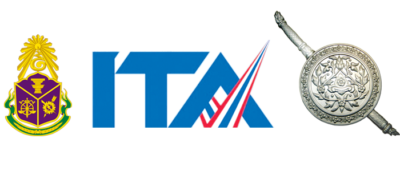 รายงานผลการปฏิบัติราชการประจำเดือน ตุลาคม 2566ประจำปีงบประมาณ พ.ศ. 2567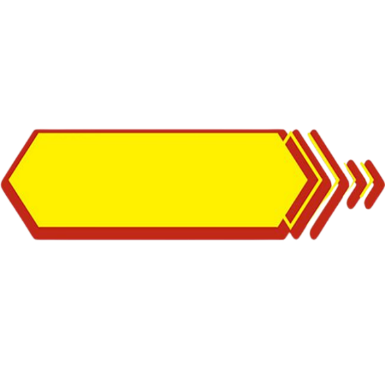 สถานีตำรวจภูธรสูงเม่นงานสอบสวน แบบรายงานเหตุอุกฉกรรจ์ และสะเทือนขวัญ และเหตุที่ต้องรายงานด่วน(แบบที่ ๑)ถึง   ผบ.ตร.(ผ่าน ศปก.ตร.), รอง ผบ.ตร.(ปป), รอง ผบ.ตร.(มค), รอง ผบ.ตร.(สส), ผู้ช่วย ผบ.ตร.(ปป 3),                                                  ผบช.ภ.5 (ผ่าน ศปก.ภ.5), รอง ผบช.ภ.5 (ปป 1(1-4)), รอง ผบช.ภ.5 (สส 1), รอง ผบช.ภ.5 (มค 1),       ศปก.ภ.๕, ศทก.ตร., ผบก.ภ.จว.แพร่, รอง ผบก.ภ.จว.แพร่ที่    ตช ๐๐๒๐(พร).๗(๑๑)/4162                 วันที่  7  เดือน  ตุลาคม  พ.ศ.๒๕๖6   ๑. รายงานเหตุ  (   )  เหตุอุกฉกรรจ์และสะเทือนขวัญ     ( / ) เหตุที่ต้องรายงานด่วน    ๒. เหตุตามข้อ ๑ ได้รับคำร้องทุกข์หรือกล่าวโทษไว้เป็นคดีอาญาที่ 689/๒๕๖๖       ในวันที่ 5 เดือน ตุลาคม พ.ศ.2566   ๓. หมายเลขคดีอุกฉกรรจ์และสะเทือนขวัญ สภ………-.……. ที่….-……./……-…..ลง………-………..       หมายเลขคดีอุกฉกรรจ์และสะเทือนขวัญ ภ.จว………-.……. ที่….-……./……-…..ลง………-……..    ๔. เหตุที่เกิดหรือข้อหา -   ๕. บริเวณที่เกิดเหตุ โรงเรียนสูงเม่นชนูปถัมภ์ 175 ม.4 ต.ดอนมูล อ.สูงเม่น จ.แพร่       เหตุเกิดเมื่อวันที่ 24 ส.ค.66 เวลาประมาณ 13.40 น.    ๖. ผู้เสียหาย/ผู้กล่าวหา        6.1. ด.ญ.มาตอง กิตติบังก์ลังกุล อายุ 14 ปี ที่อยู่ 80/2 ม.7 ต.บ้านเหล่า อ.สูงเม่น จ.แพร่ (ผู้ได้รับบาดเจ็บ)       6.2. น.ส.แสงเดือน สารตันติพงศ์ อายุ 52 ปี  ที่อยู่ 80/2 ม.7 ต.บ้านเหล่า อ.สูงเม่น จ.แพร่ (ผู้กล่าวหา)   ๗. ทรัพย์สินเสียหาย (ทำเครื่องหมายได้เกิน ๑ ช่อง)        (   ) เงินสด จำนวน (ประมาณ)..............................................................................................................บาท        (   ) เครื่องประดับ………………………….…ราคาประมาณ…………………………………………………………………บาท        (   ) รถยนต์ยี่ห้อ……………………………….ราคาประมาณ..........................................................................บาท       (   ) รถจักรยานยนต์ยี่ห้อ………………….ราคาประมาณ...........................................................................บาท        (   ) อาคาร/บ้านเรือนจำนวน..................หลัง ความเสียหายประมาณ...................................................บาท        (   ) อื่น ๆ ราคาปะมาณ..........................................................................................................................บาท   ๘. คนร้าย หรือผู้ต้องหา มี 1 คน คือ น.ส.กุสุมา ลีกา ที่อยู่บ้านเลขที่ 84 ม.3 ต.เด่นเหล็ก อ.น้ำปาด จ.อุตรดิตถ์   ๙. ยานพาหนะที่ใช้กระทำผิด     (  ) รถยนต์ ทะเบียน.............-..............................................    (  ) รถจักรยานยนต์ ทะเบียน.........-.....................................     (  ) พาหนะอื่น ๆ ระบุ....................-.....................................   ๑๐. ขณะเกิดเหตุจับกุมผู้ต้องหาได้ - คน   ๑๑. รายละเอียด หรือพฤติการณ์แห่งคดี           เมื่อวันที่ 24 สิงหาคม 2566 ด.ญ.มาตอง กิตติบังก์ลังกุล บุตรสาวของ น.ส.แสงเดือน สารตันติพงศ์ ได้มาบอก น.ส.แสงเดือนฯว่าถูกคุณครูที่ โรงเรียนสูงเม่นชนูปถัมภ์ อ.สูงเม่น สั่งทำโทษ โดยการให้ลุกนั่งจำนวน 150 ครั้ง แต่บุตรสาวของผู้แจ้งสามารถทำได้เพียง 120 ครั้ง กลับทรุดทำต่อไม่ไหว จากนั้นคุณครูคนดังกล่าวก็ให้กลับไปเรียนต่อจนเลิกเรียน จากนั้นลูกสาวของ น.ส.แสงเดือนฯก็กลับบ้านปกติกับน.ส.แสงเดือนฯ โดย น.ส.แสงเดือนฯ ไปรับ ในระหว่างทางบุตรสาวของผู้แจ้งมีอาการปวดขาอย่างรุนแรง จากนั้นเมื่อมาถึงบ้านก็ให้ยาพาราแก้ปวดก็ไม่หาย เจ็บปวดมาเป็นระยะติดต่อกัน จนถึงวันอาทิตย์ที่ 27 สิงหาคม 2566 บุตรสาว น.ส.แสงเดือนฯปวดกล้ามเนื้อจนทนไม่ไหวจึงไปหาหมอที่ ร.พ.สูงเม่น โดยได้รับคำวินิจฉัยจากหมอเบื้องต้นว่า กล้ามเนื้อสลายจึงให้ยามากินและฉีดยาแก้ปวด ต่อมาเมื่อวันที่ 28 ส.ค. 2566 อาการทรุดลงจึงกลับไปโรงพยาบาลตามที่หมอนัดอีกครั้ง เพื่อตรวจร่างกาย ในเวลาช่วงเย็นเวลาประมาณ 18.00 น. ได้มีบุคลากร จาก ร.พ.สูงเม่น ว่าได้รับผลเลือดแล้ว กลับพบว่าผลเลือดผิดปกติ จึงรีบไป ร.พ.สูงเม่น พบว่า ด.ญ.มาตองฯ ค่าเลือดสูงเกินผิดปกติ เนื่องจากกล้ามเนื้อสลาย อาจทำเกิดไตวายเฉียบพลัน อาจส่งผลทำให้เสียชีวิต น.ส.แสงเดือนฯจึงมาร้องทุกข์กล่าวโทษกับพนักงานสอบสวนให้ดำเนินคดีกับผู้กระทำความผิดให้ถึงที่สุด  12. พนักงานสอบสวนผู้รับผิดชอบ ร.ต.ท.ออมสิน สันต์บุรุษ ตำแหน่ง  รอง สว.(สอบสวน)สภ.สูงเม่น                  โทร.064-3399959       นายตำรวจผู้ใหญ่ผู้รับผิดชอบ  พ.ต.ท.ทนง ผาเพียว รอง ผกก.(สอบสวน)สภ.สูงเม่น จว.แพร่                      โทร. ๐81-7963916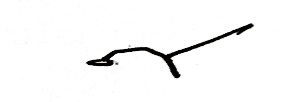    พ.ต.อ.    ผู้รายงาน     ( ภูชิชย์   ตรียัมปราย )               ผกก.สภ.สูงเม่น จว.แพร่